Repaso para evaluación 4° básicoEstimados(as) apoderados(as) y niños(as):A continuación los invito a ver los siguientes videos para recordar lo que hemos visto en las clases anteriores, y así prepararnos para la evaluación final de semestre. Cualquier duda o consulta enviar al correo bessysandoval@hotmail.comhttps://www.youtube.com/watch?v=y8LsWK-2E30&ab_channel=Fundaci%C3%B3nMAPFREhttps://www.youtube.com/watch?v=iYz2E-LLAl0&t=17shttps://www.youtube.com/watch?v=Jf_Ws0Uubb8&t=9s&ab_channel=BessySandoval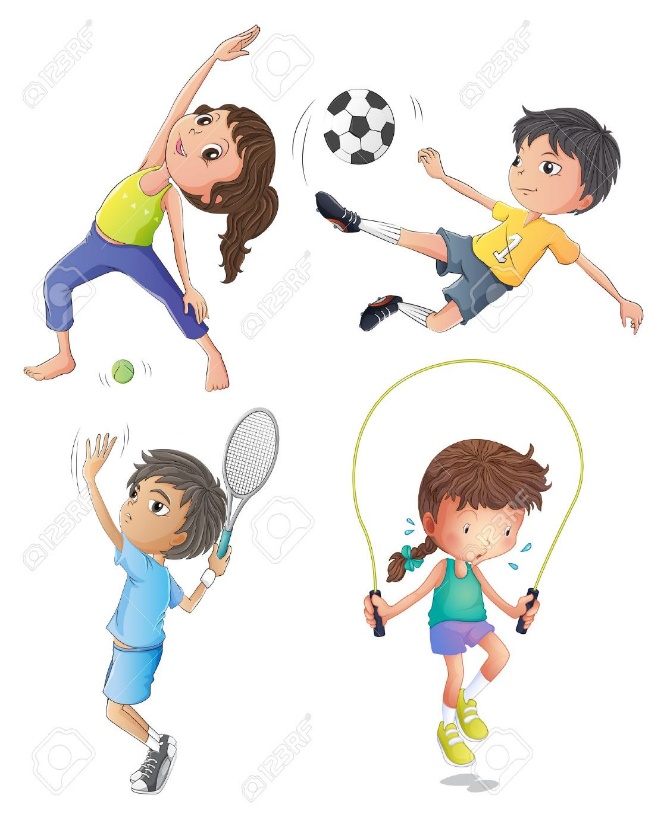 ¡Saludos y cuídate mucho!